Chèn và trình bày bảng trong văn bảnDẫn bài:Đây là thời khóa biểu các em tiếp xúc hàng ngày để soạn sách vở trong các buổi học hàng ngày. Và đây được gọi là bảng Thời khóa biểu.Để tạo bảng trong văn bản đầu tiên  em phải biết thông tin gì?- Số hàng (Số dòng).- Số cột.- Sau khi đã biết số hàng, số cột thì ta có thể tạo bảng trong văn bản bằng cách:1. Vào thẻ Insert, chọn  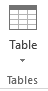 2. Di chuyển con trỏ chuột vào vùng có các ô vuông để chọn số dòng và số cột tương ứng của bảng. Nháy chuột để chèn bảng vào trang soạn thảo.Trình bày bảnga. Trình bày bảng- Điều chỉnh độ rộng của cột và dòngb. Gộp các ô trong bảngChọn thẻ Layout chọn Merge cellsc. Tách ô trong bảngChọn thẻ Layout chọn Split cellsBuổiThứ haiThứ baThứ tưThứ nămThứ sáuSángChào cờToánLTVCChính tảToánSángToánTập làm vănToánToánĐạo đứcSángChính tảTin họcAnh vănTin họcKhoa họcSángHát nhạcAnh vănThể dụcAnh vănLS-ĐLSángMĩ thuậtToánToánThủ côngTập làm văn